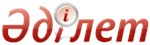 Педагогикалық әдеп қағидаларын бекіту туралыҚазақстан Республикасы Білім және ғылым министрінің м.а. 2016 жылғы 8 қаңтардағы № 9 бұйрығы. Қазақстан Республикасының Әділет министрлігінде 2016 жылы 10 ақпанда № 13038 болып тіркелді

      «Білім туралы» Қазақстан Республикасы Заңының 5-бабының 34-1) тармақшасына сәйкес БҰЙЫРАМЫН:



      1. Қоса беріліп отырған Педагогикалық әдеп қағидалары бекітілсін.



      2. Мектепке дейінгі және орта білім, ақпараттық технологиялар департаменті (Ж. Жонтаева) заңнамада белгіленген тәртіппен:

      1) осы бұйрықтың Қазақстан Республикасы Әділет министрлігінде мемлекеттік тіркелуін;

      2) осы бұйрықтың көшірмесін мемлекеттік тіркелгеннен кейін күнтізбелік он күн ішінде мерзімді баспа басылымдарында және «Әділет» ақпараттық-құқықтық жүйесінде ресми жариялауға, сондай-ақ Қазақстан Республикасы нормативтік құқықтық актілерін эталондық бақылау банкінде орналастыру үшін Қазақстан Республикасы Әділет министрлігінің «Республикалық құқықтық ақпарат орталығы» шаруашылық жүргізу құқығындағы республикалық мемлекеттік кәсіпорнына жолдауды;

      3) осы бұйрықты Қазақстан Республикасы Білім және ғылым министрлігінің ресми интернет-ресурсында орналастыруды;

      4) осы бұйрық Қазақстан Республикасының Әділет министрлігінде мемлекеттік тіркелгеннен кейін он жұмыс күні ішінде Қазақстан Республикасы Білім және ғылым министрлігінің Заң департаментіне осы тармақтың 1), 2) және 3) тармақшаларында көзделген іс-шаралардың орындалуы туралы мәліметтердің ұсынылуын қамтамасыз етсін.



      3. Осы бұйрықтың орындалуын бақылау жетекшілік ететін Қазақстан Республикасының Білім және ғылым вице-министрі Е.Н. Иманғалиевке жүктелсін.



      4. Осы бұйрық алғашқы ресми жарияланған күнінен кейін күнтізбелік он күн өткен сон қолданысқа енгізіледі.      Министрдің

      міндетін атқарушы                                 Т. Балықбаев

Қазақстан Республикасы      

Білім және ғылым министрінің  

міндетін атқарушының      

2016 жылғы 8 қаңтардағы     

№ 9 бұйрығымен бекітілді     

Педагогикалық әдеп қағидалары 

1. Жалпы ережелер

      1. Осы Педагогикалық әдеп қағидалары (бұдан әрі - Қағидалар) Қазақстан Республикасы Конституциясының, «Білім туралы» 2007 жылғы 27  шілдедегі Қазақстан Республикасы Заңының, 2015 жылғы 23 қарашадағы Қазақстан Республикасы Еңбек кодексінің, «Сыбайлас жемқорлыққа қарсы іс-қимыл туралы» 2015 жылғы 18 қарашадағы Қазақстан Республикасы Заңының ережелеріне сәйкес әзірленді, сондай-ақ Қазақстан Республикасының жалпыға бірдей танылған адамгершілік қағидаттары мен нормаларына негізделген.



      2. Қағидалар білім беру ұйымдарының педагог қызметкерлері басшылыққа алатын педагогикалық әдеп қағидаттары мен нормаларының жалпы жиынтығын білдіреді.



      3. Қағидалар ережелерін педагог қызметкерлердің білуі және сақтауы олардың кәсіби қызметі мен еңбек тәртібі сапасын бағалау өлшемшарттарының бірі болып табылады.



      4. Педагогикалық әдеп қағидаларының мәтіні білім беру процесінің қатысушылары үшін қолжетімді белгілі бір орында орналастырылады. 

2. Педагогикалық әдептің негізгі қағидаттары

      5. Педагогикалық әдептің негізгі қағидаттары мыналар болып табылады:



      1) адалдық:

      Педагог адалдығы олардың оқыту мен тәрбиелеу нәтижесіне, өз қызметіндегі түзетулерді жүзеге асыра білуіне, сынға және рефлексияға қабілетін дамытуға, оқушылардың, ата-аналардың, әріптестердің кез келген пікірі үшін ашықтығына жауапкершілігін білдіреді;



      2) әділдік:

      Педагог әділдігі оның бағалау кызметінің ашықтығын, олардың құрған білім беру ортасының айқындылығын білдіреді. Әділдік педагогке окушының, оның ата-анасының (заңды өкілдерінің), әріптестерінің құқығын бұзуға тыйым салады;



      3) өзінің абыройын және қадір-қасиетін құрметтеу:

      Педагог өзінің кәсіби назарындағы объектілер болып табылатын окушының, ата-ананың, адамдардың абыройы мен қадір-қасиетін құрметтейді, олармен қарым-қатынас жасауда өнегелі. Ол баланың дамуын шынымен қалап, оған әрқашан көмектесуге дайын екендігін білдіріп, білім алушының жетістігін (жетіспеушілігін) бағалауда әдептілік танытады.

      Білім беру процесін қатысушыларына қатысты күш көрсету, моральдық және психикалық қысым жасау әдістерін қолдануға мүлдем жол бермейді;



      4) жалпы адами құндылықтарды құрметтеу:

      педагог жалпы адами құндылықтардың басымдылығын мойындай отырып, әрбір ұлт мәдениетін ерекшелігіне, құндылығына және қадір-қасиетіне құрметпен қарайды.

      Педагог ұлтаралық қатынастар мәдениетін тәрбиелейді, білім алушыларды жасына, жынысына, тіліне, ұлтына, діни көзқарасына, азаматтығына, шығу тегіне, әлеуметтік, лауазымдық және мүліктік жағдайына немесе өзге де кез келген жағдайларға қарамастан барлық ұлттар мен барлық адамдардың құқығы мен қадір-қасиетін құрметтеуге үйретеді;

      Педагог мектеп ұжымында сенім білдіру және құрметтеу ахуалын жасауға мүмкіндік туғызады;



      5) кәсіби ынтымақтастық:

      педагог мамандық мәртебесі туралы ойлайды, әріптестерінің абыройын және қадір-қасиетін құрметтейді, мұғалім беделіне нұқсан келтіретін іс-әрекеттерге жол бермейді.

      Педагог, қандай да бір дұрыс емес нәрселерді жасауға, өз әріптестерінің сеніміне нұқсан келтіруге, олардың кәсіби міндеттерін атқаруына кедергі жасауға, оларға қандай да бір шығын келтіруге жол бермейді. Педагог өз әріптестерінің теориялық және әдістемелік шеберлік деңгейін арттыруға, шығармашылық қабілетін дамытуға, қиын жағдайға тап болған әріптестеріне көмек беруге жәрдем көрсетеді. Кәсіби ынтымақтастық жалғандық пен әділетсіздікті ақтауға қызмет етпейді;



      6) үздіксіз кәсіби даму.

      Педагог өзінің кәсіби шеберлігін, зияткерлік, шығармашылық және жалпы ғылыми деңгейін жетілдіреді. 

3. Педагогикалық әдептің негізгі нормалары

      6. Педагог қызметкер өз қызметінде:



      1) білім алушылар мен тәрбиеленушілерді ата-аналарына, этномәдени құндылықтарға құрмет көрсетуге, қоршаған әлемге ұқыпты қарауға, жоғары адамгершілік тұрғыда тәрбиелеуге мүмкіндік жасайды;



      2) Қазақстан Республикасы педагог қызметкерінің жоғары атағының беделін түсіруге мүмкіндік туғызатын іс-әрекеттерді жасауға жол бермейді;



      3) өзінің қызметтік міндетін адал және сапалы орындайды;



      4) өзінің кәсіби шеберлігін үздіксіз жетілдіреді, өз бетінше білім алу және өзін-өзі жетілдірумен белсенді түрде айналысады;



      5) еңбектәртібін бұлжытпай сақтайды;



      6) білім беру ұйымының мүлкіне ұқыпты қарайды және оны жеке мақсатта пайдаланбайды;



      7) сыбайлас жемқорлықтың алдын алу бойынша шаралар қабылдайды, өзінің шыншыл, адал және әділ мінез-құлқымен үлгі болады;



      8) қызметтік ақпараттарды пайдакүнемдік және өзге де жеке мақсаттарда пайдалануға жол бермейді;



      9) өзі үлгі бола отырып, ұжымда тұрақты және жағымды моральдық-психологиялық жағдай қалыптастыруға мүмкіндік жасайды;



      10) өзінің қызметтік міндеттерін орындау кезеңінде іскерлік киім үлгісінде болады.



      7. Білім беру процесіне қатысушылармен қарым-қатынас жасауда педагог қызметкер:



      1) жасына, жынысына, ұлтына, діни сеніміне, азаматтығына, шығу тегіне, әлеуметтік, лауазымдық және мүліктік жағдайларына немесе кез келген өзге де мән-жайларға қарамастан адамның құқығын, абыройы мен қадір-қасиетін құрметтейді;



      2) білім беру процесіне қатысушыларға қатысты қаржылық және өзге де бопсалау фактілеріне жол бермейді, өз әріптестері тарапынан осындай іс-әрекеттерді болдырмау үшін күш салады;



      3) өз іс-әрекетімен қоғам тарапынан дәлелді сындарға жол бермейді, оған сабырлылықпен қарайды, өзінің кәсіби қызметіндегі кемшіліктерді жою және оны жақсарту үшін сындарлы сынды пайдаланады;



      4) білім беру процесінің қатысушыларына кәсіби қолдау көрсетеді.



      8. Әріптестермен қарым-қатынас жасауда педагог қызметкер:



      1) жалпы қабылданған адамгершілік-әдептілік нормаларын, сыпайылық пен биязылықты сақтайды;



      2) баска педагог қызметкердің кәсіби біліктілігіне көпшілік алдында күмән келтірмейді.
					© 2012. Қазақстан Республикасы Әділет министрлігінің "Республикалық құқықтық ақпарат орталығы" ШЖҚ РМК
				